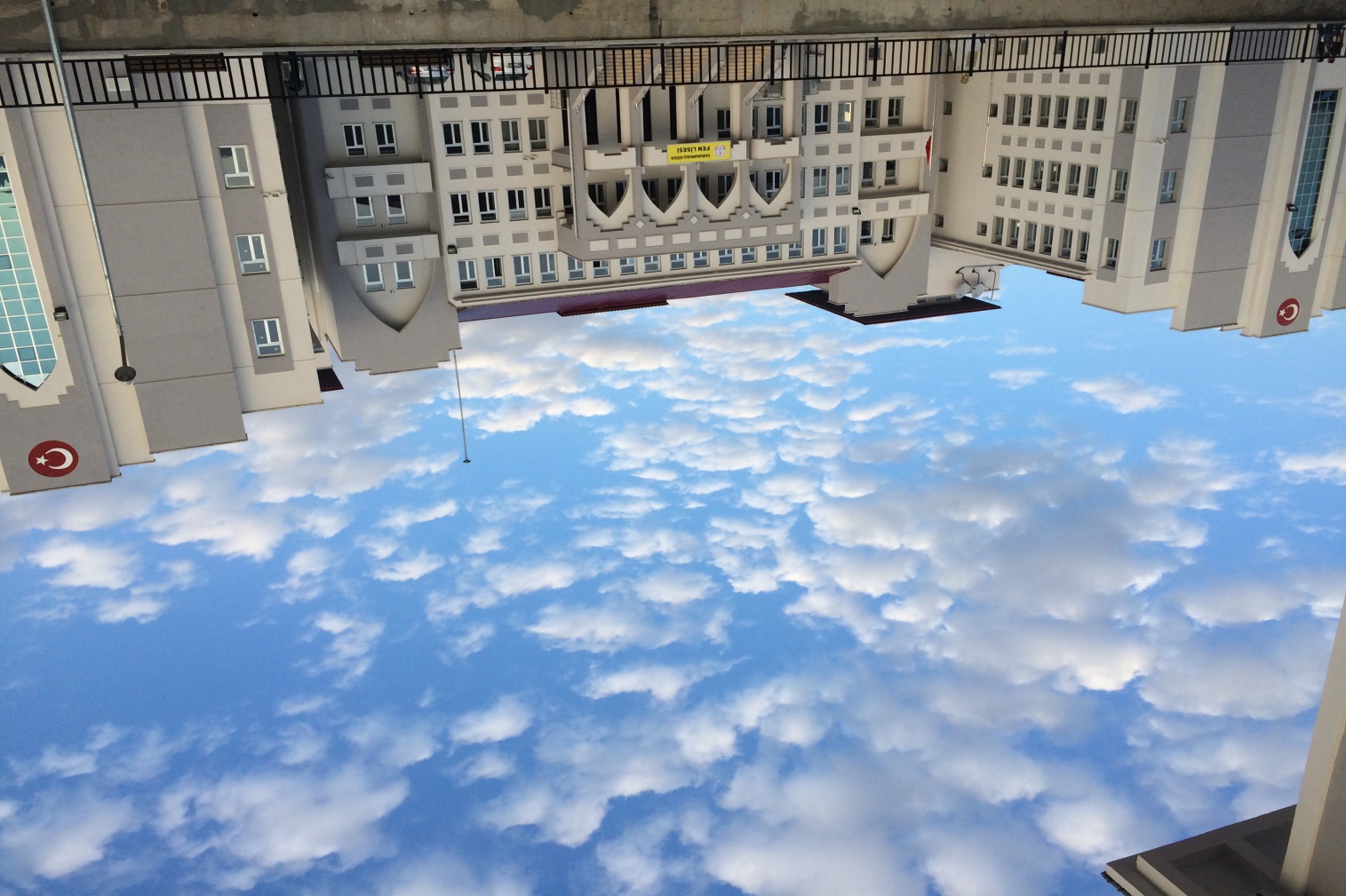 GÖKSUN FEN LİSESİ2015-2016EĞİTİM-ÖĞRETİM YILIBRİFİNG D O S Y A S IBÖLÜMMİSYONUMUZGöksun Fen Lisesi olarak; bizi tercih eden öğrencilerimizi çağın gereken ihtiyaçlarına cevap verebilecek bilği ve becerilere sahip, sosyal ve kültürel faaliyetlerde roller üstlenebilen, sorunların çözümünde akılcı yöntemler kullanan, olaylara çok yönlü ve tarafsız bakabilen, özgüveni gelişmiş, yeniliklere açık, özgün ve özgür düşünceli, milli ve manevi değerlerine bağlı ve bu değerlerini hayatında tatbik eden, Türk Milli Eğitiminin amaç ve ilkeleri ile evrensel değerler doğrultusunda,  Mevlana gönüllü, Yunus bakışlı ve M.Akif duruşlu nesiller yetiştiren bir kurum olmaktır.VİZYONUMUZ İlçemizde gözde, ilimizde örnek, bölgemizde lider, Türkiye için dünya ile yarışan bir okul olmak.OKULUN BULUNDUĞU YERLEŞİM YERİ HAKKINDA GENEL BİLGİLER	Okulumuz Kahramanmaraş iline bağlı Göksun ilçe merkezinde bulunmaktadır. Göksun 53.000 nüfusa sahiptir. Göksun ilçesine bağlı  55 köy bulunmaktadır.	İlçe halkı geçimini genelde tarım ve hayvancılıkla sağlamakta olup ilçede başta elma olmak üzere şeker pancarı, ayçiçeği ve tahıl ürünleri yetiştirilmektedir. Küçük ölçekli bir sanayi bulunmakta olup mobilya ve PVC sektöründe küçük ölçekli işletmeler bulunmaktadır.	İlçe merkezinin de bulunduğu Göksun Ovası sulu tarım için elverişlidir. Genelde engebeli bir yapıya sahip olan Göksun’ un ortalama rakımı 1300 m civarınadır. Kışları uzun ve sert geçmektedir.	Türkiye’nin her yerine ulaşım kolayca sağlanmaktadır. Kayseri-Ankara-İstanbul, Adana-Mersin-Antalya, Konya-İzmir ve Gaziantep-Şanlıurfa güzergâhlarına her gün otobüsler hareket etmektedir.	İlçe merkezinde 9 ilköğretim okulu (İlkokul-Ortaokul) ve okulumuz dışında 5 ortaöğretim kurumu bulunmaktadır. Ayrıca ilçede 1 Meslek Yüksek Okulu ve 2 dört yıllık Yüksekokul bulunmaktadır.MÜDÜR, MÜDÜR YARDIMCISI, ÖĞRETMEN VE PERSONEL DURUMUYÖNETİCİLER:Müdürün Adı Soyadı              :Battal ARSLAN (Asil)MÜDÜR YARDIMCILARIZafer ARSLAN               (Müdür Başyardımcısı – Asil)Akif KARSLIOĞLU      (Pansiyon Müdür Yardımcısı – Asil)Gökhan KÜÇÜK            (Öğrenci İşleri Müdür. Yardımcısı – Asil)BRANŞLARA GÖRE KADROLU ÖĞRETMEN DURUMUBRANŞLARA GÖRE BAŞKA OKULLARDAN GÖREVLENDİRİLEN ÖĞRETMEN DURUMUÜCRETLİ GÖREVLENDİRİLEN ÖĞRETMEN DURUMUMEMUR VE YARDIMCI HİZMETLER PERSONELİ DURUMUII. BÖLÜMÖĞRENCİ DURUMUÖĞRENCİ KAYIT BİLGİLERİKAYIT KABUL ŞARTLARI:III. BÖLÜMBİNA KULLANIM DURUMUOkulumuz Milli Eğitim. Bakanlığı’nın TOKİ ile yapmış olduğu protokolle yeni  Mahalle Ellekler Caddesi No:28 adresinde bulunan 9.000.00 m2 bir alan üzerine inşa edilmiştir. Toplam taban alanı 1.580,14 toplam inşaat alanı 6503,30 m2 olan 24 derslikli okul;Toplam taban alanı 869,66 m2 ,toplam inşaat alanı 3373,46 m2 olan 200 kişilik pansiyon kız , erkek) ve toplam taban alanı ile toplam inşaat alanı 746,48 m2 olan spor salonundan oluşan kampus şeklinde yapılmış ve 2015 yılında eğitim öğretime açılmıştır.DERSLİK SAYISI: Okulumuzda 24 adet derslik bulunmaktadır.BİNA KULLANIM DURUMUBinanın Mülkiyet Durumu Binanın mülkiyeti okulumuza aittir.Proje Durumu ( Projesi Yoksa Bina ve Bahçe Ölçülerini Gösterir Kroki)Pansiyon binasına  ve okul binasına ait projeler okulumuzda mevuttur. Binanın Isınma Durumu Bina kaloriferlidir. Binada “kara kazan” diye tabir edilen el ile manüel olarak yakılan kalorifer mevcuttur. Pansiyon ve okul binası  ayrı ayrı  kalorifer kazanından ısınmaktadır. Pansiyonda 24 saat sıcak su vardır. Sıcak su kalorifer vasıtasıyla ısınmakta ve boylerlerle katlara verilmektedir.BAHÇE KULLANIM DURUMUBahçe ihata duvarı ile çevrilidir. Duvarın kenarı tek sıra halinde ağaçlandırılmıştır. Okul bahçesi asfalt ve beton kaplamadır. Öğrencilerin spor yapabilecekleri 1 adet açık Basketbol sahası ve voleybol oynanacak alan mevcut olup Kapalı Spor Salonu vardır. Ayrıca okulun bodrum katında öğrencilerin masa tenisi, güreş, karete , tekwando, judo sporlarını yapacakları kapalı bir alan mevcuttur. Okul bahçesi çimlendirilmiş ve ağaç dikilmiştir. BİNANIN KORUNMASI İÇİN ALINAN TEDBİRLERBinanın korunması için elektrik tesisatının bakım ve onarımı yapılmaktadır. Kaloriferin baca temizliği ve bakımı düzenli olarak yapılmaktadır. Sıhhi tesisat bakım ve onarımı yapılmaktadır. Okul ve pansiyonda yeteri kadar yangın tüpü ve yangın hortumu mevcuttur. Okul ve pansiyon binasının içi ve dışı 24 saat kamera ile görüntülenmektedir.  Okulumuz pansiyonunda belletmen öğretmenlerin nöbet tutuğu zamanlarda gece bekçisi görevlendirmesi yapılmamaktadır. BİNA İÇİNDE VE DIŞINDA OLUŞTURULAN OYUN ALANLARIOkulumuz bodrum katında  öğrencilerin masa tenisi oynayabilecekleri bir alan,1 adet açık Basketbol  ve Voleybol Sahası,1 adet açık satranç sahası1 adet Kapalı Spor SalonuKANTİN Okulumuz kantin sözleşmesi Ekim 2015 tarihi itibariyle yenilenmiş ve sözleşme bedeli 3.200,00TL olarak belirlenmiştir. Kantin işletmecisi Fatih KIRLAR’dır.IV. BÖLÜMSOSYAL ETKİNLİKLERSPORTİF FAALİYETLER2014-2015 Eğitim Öğretim Yılında aşağıdaki sportif başarılar elde edilmiştir.Okullar arası erkekler voleybol turnuvası il ikinciliği.Okullar arası erkekler voleybol turnuvası ilçe birinciliğiErkekler Masa tenisi turnuvası il  İkinciliği.Erkekler Masa tenisi turnuvası ilçe  ikinciliği.Kızlar masa tenisi ilçe birinciliğiKızlar Masa tenisi turnuvası il  İkinciliği.YARIŞMALAR2014-2015 Eğitim Öğretim Yılında sosyal ve kültürel yarışmalarda aşağıdaki başarılar elde edilmiştir.12 Mart İstiklal Marşının Kabulu Kompozisyon Yarışmasında ilçe BirinciliğiKütüphaneler Haftasında yapılan kitap konulu kompozisyon yarışmasında ilçe birinciliği29 Ekim Cumhuriyet yönetimi konulu kompozisyon yarışmasında ilçe birinciliğiMehmet Akife Mektup konulu kompozisyon yarışmasında ilçe birinciliği24 Kasım Öğretmenler Günü münasebetiyle Düzenlenen kompozisyon yarışmasında ilçe birinciliği2015-2016 ÖĞRETİM YILINDA PLANLANAN VE UYGULANACAK OLAN SPORTİF,  SOSYAL VE KÜLTÜREL FAALİYETLERPansiyonlu öğrencilere yönelik olarak uygulanan “Açık Büfe” projesi.Okulumuzda yapılacak olan 10 Kasım Atatürk Haftası Programı.Okulumuzda yapılacak olan olan 24 Kasım Öğretmenler Günü programı.Aile ziyaretleri: Göksun merkezde ve yakın köylerde ikamet eden öğrencilerin aileleri bir plan dahilinde ziyaret edilecektir.16 Mart 2016 Öğretmen Okullarının Kuruluş Yıldönümünün 168. Kuruluş Yıldönümü ile ilgili etkinlikler ilçe çapında düzenlenecektir.Okulumuzda  12 Mart İstiklal Marşını Kabulü ve Mehmet Akif Ersoy’ u Anma programı yapılacaktır.Okulumuz bünyesinde 18 Mart Çanakkale Şehitlerini Anam Programının yapılacaktır.Yıl sonu mezuniyet töreni ile ilgili çalışma yapılacaktır.Okulumuzla ilgili tanıtım bülteni çıkarılacaktır.İlçe-il-ülke çapında yapılacak olan kompozisyon, şiir, proje vb yarışma ve etkinliklere katılım sağlanacaktır. 2015-2016 öğretim yılında aşağıdaki sportif faaliyetler planlanmaktadır.İlde yapılacak olan okullar arası erkekler voleybol turnuvasına katılmak.İlde yapılacak olan kızlar masa tenisi turnuvasına katılmakİlde yapılacak olan erkekler masa tenisi turnuvasına katılmakOkullar arası Satranç turnuvasına katılmakOkul içinde Futbol turnuvası düzenlemekOkul içinde basketbol turnuvası düzenlemekOkul içinde satranç turnuvası düzenlemekOGYE ÇALIŞMALARIOkulumuzda 2015-2019 yılları arasında uygulanacak olan Stratejik Eylem Planı, belirlenen takvim doğrultusunda yürütülmektedir.OGYE ekibiyle yeni binaya alışma ve eksiklikleri giderme çalışmaları  yapılmaktadır.ÜNİVERSİTEYE HAZIRLIK VE BAŞARI DURUMUOkulumuz 2010-2011 eğitim öğretim yılı sonunda ilk mezununu vermiştir. 55 öğrenci mezun olmuş bunlardan 40 ı üniversiteye yerleşmiştir. OKUMULUMUZ MEZUNLARININ YILLARA GÖRE YÜKSEKÖĞRETİM PROGRAMLARINA YERLEŞME ORANI2015 YILINDA ÜNİVERSİTEYE YERLEŞEN ÖĞRENCİLERİMİZ AŞAĞIDA BELİRTİLMİŞTİR.BAŞARI ARTIRMA PROJESİ KAPSAMINDA OKULUMUZDA YAPILAN ÇALIŞMALARÖğrencilerin hem derslerde hem de ders dışı zamanlarda üniversiteye giriş sınavlarına (YGS ve LYS) hazırlanmaları için aşağıda belirtilen çalışmaların yapılması planlanmaktadır.Okulumuzda test vb. materyallerin çoğaltılması.Sık sık deneme sınavları yapılmakta ve bu sınavların sınav sonuçları velilere mesaj yoluyla bildirilerek internet sitemizde yayınlanmaktadır.Yatılı öğrencilerin etütleri titizlikle takip edilecek, belletmen olarak görevlendirilen branş öğretmenleri öğrencilere etütlerde yardımcı olacaktır.Kitap okuma saatleri oluşturulmuş ve özellikle bu saatlerde okul müdürü gözetiminde edebiyat öğretmenleri ile kontroller yapılmaktadır.Okulumuzda öğrenci kılık kıyafet düzeninin sağlıklı olması için sürekli kontroller yapılmaktadırOkulumuzda her sınıf seviyesinde ayın öğrencisi seçimleri yapılmakta, seçilen öğrenciye sertifika ve ödül verilmektedir.Sınıflar arası münazara ve bilgi yarışmaları yapılması planlanmıştır.Okulumuz kantininde ve okul pansiyonu kız-erkek giriş katlarında öğrencilerin boş zamanlarında her an kullanabilecekleri internet bağlantılı bilgisayarlar  konulması planlanmıştır.Destekleme ve Yetiştirme Kursu açılarak disiplinli bir şekilde kontrolü yapılmaktadır.Öğrencilerin okulda ders saatleri dışında deneme sınavı yapmaları için çalışmalar yapılacaktır. Kendi branş öğretmenlerimiz tarafından bir deneme sınavı hazırlanacaktır.BAŞARI HEDEFLERİÖğrencilerin okul başarılarını geçen yıllara göre daha üst seviyelere çıkarmak.2015-2016 öğretim yılı sonunda mezun olacak öğrencilerin en az %85 oranında üniversiteye yerleşmelerini sağlamak.V. BÖLÜMGEÇMİŞ YILLARDA  OKULDA YAPILAN FİZİKİ DEĞİŞİKLİKLER VE KAYNAKLARIOkul binamıza yeni taşındığımız için geçmişte yapılan bir tadilat yoktur.OKULUN KENDİ İMKÂNLARI İLE ÇÖZEMEYECEĞİ BAKIM, ONARIM, YATIRIM İHTİYACIFizik, Kimya ve Biyoloji  laboratuvarı malzemeleri gelmediği için dersler laboratuvarlarda işlenememektedir.Öğretmen ihtiyacı vardırHizmetli ihtiyacıUYGUNDUR23/10/2015Battal ARSLANOkul MüdürüGENEL BİLGİLERGENEL BİLGİLERGENEL BİLGİLERGENEL BİLGİLERGENEL BİLGİLERGENEL BİLGİLERGENEL BİLGİLERİLİ: KAHRAMANMARAŞİLİ: KAHRAMANMARAŞİLİ: KAHRAMANMARAŞİLÇESİ: GÖKSUNİLÇESİ: GÖKSUNİLÇESİ: GÖKSUNİLÇESİ: GÖKSUNOKULUN ADI: GÖKSUN FEN LİSESİ OKULUN ADI: GÖKSUN FEN LİSESİ OKULUN ADI: GÖKSUN FEN LİSESİ OKULUN ADI: GÖKSUN FEN LİSESİ OKULUN ADI: GÖKSUN FEN LİSESİ OKULUN ADI: GÖKSUN FEN LİSESİ OKULUN ADI: GÖKSUN FEN LİSESİ OKULA İLİŞKİN GENEL BİLGİLEROKULA İLİŞKİN GENEL BİLGİLEROKULA İLİŞKİN GENEL BİLGİLEROKULA İLİŞKİN GENEL BİLGİLERPERSONEL İLE İLGİLİ BİLGİLERPERSONEL İLE İLGİLİ BİLGİLERPERSONEL İLE İLGİLİ BİLGİLEROkul Adresi: Yeni Mah. Ellekler Cad. No:28 Göksun/Kahramanmaraş Okul Adresi: Yeni Mah. Ellekler Cad. No:28 Göksun/Kahramanmaraş Okul Adresi: Yeni Mah. Ellekler Cad. No:28 Göksun/Kahramanmaraş Okul Adresi: Yeni Mah. Ellekler Cad. No:28 Göksun/Kahramanmaraş KURUMDA ÇALIŞAN PERSONELSayıları Sayıları Okul Adresi: Yeni Mah. Ellekler Cad. No:28 Göksun/Kahramanmaraş Okul Adresi: Yeni Mah. Ellekler Cad. No:28 Göksun/Kahramanmaraş Okul Adresi: Yeni Mah. Ellekler Cad. No:28 Göksun/Kahramanmaraş Okul Adresi: Yeni Mah. Ellekler Cad. No:28 Göksun/Kahramanmaraş KURUMDA ÇALIŞAN PERSONELErkek Kadın Okul Telefonu 7143049 7143049 7143049 Yönetici 4Faks 7143030-7143049 7143030-7143049 7143030-7143049 Branş Öğretmeni 91Elektronik Posta Adresi 758129@meb.k12.tr 758129@meb.k12.tr 758129@meb.k12.tr Rehber Öğretmen Web sayfa adresi goksunfenlisesi.meb.k12.tr goksunfenlisesi.meb.k12.tr goksunfenlisesi.meb.k12.tr Memur 2Öğretim Şekli Normal ( x ) İkili ( ) İkili ( ) Teknisyen 0Okulun Hizmete Giriş Tarihi 200720072007Yardımcı Personel 11Kurum Kodu 758129 758129 758129 Toplam 162OKUL VE BİNA DONANIM BİLGİLERİOKUL VE BİNA DONANIM BİLGİLERİOKUL VE BİNA DONANIM BİLGİLERİOKUL VE BİNA DONANIM BİLGİLERİOKUL VE BİNA DONANIM BİLGİLERİOKUL VE BİNA DONANIM BİLGİLERİOKUL VE BİNA DONANIM BİLGİLERİToplam Derslik Sayısı 242424Kütüphane Var ( x ) Yok ( ) Kullanılan Derslik Sayısı 101010Yemekhane Var ( x ) Yok ( ) İdari Oda Sayısı 444Kapalı Spor Salonu Var ( x ) Yok ( ) Laboratuar Sayısı 333Konferans Salonu Var (X ) Yok ( ) Lojman Sayısı yokyokyokKız/ Erkek Pansiyon Var ( x ) Yok ( ) ÖĞRENCİ BİLGİLERİÖĞRENCİ BİLGİLERİÖĞRENCİ BİLGİLERİÖĞRENCİ BİLGİLERİÖĞRENCİ BİLGİLERİÖĞRENCİ BİLGİLERİÖĞRENCİ BİLGİLERİSınıflarParalı YatılıParalı YatılıParalı YatılıParasız YatılıParasız YatılıParasız YatılıGündüzlüGündüzlüGündüzlüToplamToplamToplamSınıflarEKTEKTEKTEKT9. Sınıf6174122636111753358810. Sınıf303229319162534245811. Sınıf10115112622194138306812. Sınıf0004214569918512374Toplam10111120561764655101176112288OKULUN HİZMET ALANI:Okulumuz Göksun  Eğitim Bölgemizin Yeni  Mahallesinde bulunup, Lise çağındaki çocuklarımızın cinsiyet gözetilmeksizin, T.C Anayasasının eğitimle ilgili hükümleri,1739 sayılı Milli Eğitim Temel Kanunu, Ortaöğretim Kurumları yönetmeliği doğrultusunda eğitim-öğretim görmelerine yardımcı olmak, onları hem hayata hem de yükseköğretim programlarına hazırlamaktır.AMACIMIZ :Okulun amaçları, öğrencilerin, a) Zeka düzeyleri ile fen ve matematik alanlarındaki yetenekleri yüksek olan öğrencileri, matematik ve fen bilimleri alanında yüksek öğrenime hazırlamayı, b) Matematik ve fen bilimleri alanlarında gereksinim duyulan üstün nitelikli bilim adamlarının yetiştirilmesine kaynaklık etmeyi, c) Öğrencileri araştırmaya yöneltmeyi, bilimsel ve teknolojik gelişmeler ile yeni buluşlara ilgi duyanların çalışacakları ortamı ve koşulları hazırlamayı, d) Yeni teknolojileri kullanabilen, yeni bilgiler üretebilen ve projeler hazırlayabilen bireyler yetiştirmeyi, e) Öğrencilerin bilimsel araştırma yapmalarına, bilimsel ve teknolojik gelişmeleri izlemelerine yardımcı olacak şekilde yabancı dilde iyi yetişmelerini sağlamayı f) Atatürk Milliyetçiliğine bağlı, vatanını, milletini seven ve daima yüceltmeye çalışan, insan haklarına saygılı vatandaşlar olarak yetiştirilmelerini sağlamaktadır. OKULUN SEVİYESİ, DERECESİ VE ÖĞRETİM ŞEKLİ :Okulumuzda 4 yıllık lise eğitimi verilmektedir. Ortaokuldan sonra yapılan sınavlar neticesinde okulumuza kayıt hakkı kazanan öğrenciler okulumuza kayıt yaptırabilmektedir. Ülkemizde kademe olarak en yüksek derecede bulunan okul türündendir.OKUTULAN YABANCI DİLLERİngilizce ve AlmancaOKULDA OKUTULAN SEÇMELİ DERSLER:OKULUN TARİHÇESİOkulumuz 2007-2008 Eğitim Öğretim Yılında Göksun İmam Hatip Lisesi Bünyesinde 60 öğrenci ile eğitime başlamıştır. Kurucu müdürü  Mustafa KARSLIOĞLU’dur. 2007-2008 eğitim öğretim yılı boyunca  60 öğrenci Göksun İmam Hatip Lisesine ait dersliklerde eğitim-öğretim görmüş, 35 yatılı öğrenci de yine aynı okula ait pansiyonda barınmıştır.2008-2009 eğitim öğretim yılında okulumuz 120 öğrenci ile yine Göksun İmam Hatip Lisesi bünyesinde eğitim öğretime devam etmiş ancak 76 yatılı öğrenci Göksun Belediyesine ait salonun yatakhaneye dönüştürülmesi sonucu oluşturulan mekanda barınmışlardır.2009-2010 eğitim öğretim yılında, Mülkiyeti Göksun Kaymakamlığı Sosyal Yardımlaşma ve Dayanışma Vakfına ait olan ve daha önce Göksun Yunus Emre Pansiyonlu İlköğretim Okulu pansiyonu olarak faaliyet gösteren bina ve bu binaya ek olarak yapılan binaya taşınmış 180 öğrenci ile eğitim öğretime devam etmiş ve 89  yatılı öğrencide burada kalmıştır.2010-2011 eğitim öğretim yılında yine aynı binada 118 yatılı olmak üzere toplam 227 öğrenci ile eğitim öğretime devam etmiştir.2014-2015 eğitim öğretim yılında Fen Lisesine Dönüşmüştür. 9. sınıfa  60 öğrenci alınmış, 118’i yatılı olmak üzere 278 öğrenci ile eğitim öğretime devam etmiştir2015-2016 eğitim öğretim yılında yeni binasına taşınmış, okul binası/kampüsü 4 bloktan oluşmaktadır.Yönetim ve DersliklerKız öğrenci pansiyonuErkek öğrenci PansiyonuKapalı Spor SalonuOkulumuzun eğitim-öğretim süresi 4 yıl olup yatılı ve karma okuldur. Merkezi sınav sistemi (TEOG) ile öğrenci almaktadır. Öğrenci velilerinin istekleri doğrultusunda gündüzlü öğrenciler de öğrenim görebilmektedirler. 9. Sınıfa 90 öğrenci alınmış 57 kız, 132 erkek toplam 189 yatılı öğrenci olmak üzere 296 öğrenciyle eğitim öğretime devam etmektedir.OKULUN HİZMET ALANI:Okulumuz Göksun  Eğitim Bölgemizin Yeni  Mahallesinde bulunup, Lise çağındaki çocuklarımızın cinsiyet gözetilmeksizin, T.C Anayasasının eğitimle ilgili hükümleri,1739 sayılı Milli Eğitim Temel Kanunu, Ortaöğretim Kurumları yönetmeliği doğrultusunda eğitim-öğretim görmelerine yardımcı olmak, onları hem hayata hem de yükseköğretim programlarına hazırlamaktır.AMACIMIZ :Okulun amaçları, öğrencilerin, a) Zeka düzeyleri ile fen ve matematik alanlarındaki yetenekleri yüksek olan öğrencileri, matematik ve fen bilimleri alanında yüksek öğrenime hazırlamayı, b) Matematik ve fen bilimleri alanlarında gereksinim duyulan üstün nitelikli bilim adamlarının yetiştirilmesine kaynaklık etmeyi, c) Öğrencileri araştırmaya yöneltmeyi, bilimsel ve teknolojik gelişmeler ile yeni buluşlara ilgi duyanların çalışacakları ortamı ve koşulları hazırlamayı, d) Yeni teknolojileri kullanabilen, yeni bilgiler üretebilen ve projeler hazırlayabilen bireyler yetiştirmeyi, e) Öğrencilerin bilimsel araştırma yapmalarına, bilimsel ve teknolojik gelişmeleri izlemelerine yardımcı olacak şekilde yabancı dilde iyi yetişmelerini sağlamayı f) Atatürk Milliyetçiliğine bağlı, vatanını, milletini seven ve daima yüceltmeye çalışan, insan haklarına saygılı vatandaşlar olarak yetiştirilmelerini sağlamaktadır. OKULUN SEVİYESİ, DERECESİ VE ÖĞRETİM ŞEKLİ :Okulumuzda 4 yıllık lise eğitimi verilmektedir. Ortaokuldan sonra yapılan sınavlar neticesinde okulumuza kayıt hakkı kazanan öğrenciler okulumuza kayıt yaptırabilmektedir. Ülkemizde kademe olarak en yüksek derecede bulunan okul türündendir.OKUTULAN YABANCI DİLLERİngilizce ve AlmancaOKULDA OKUTULAN SEÇMELİ DERSLER:OKULUN TARİHÇESİOkulumuz 2007-2008 Eğitim Öğretim Yılında Göksun İmam Hatip Lisesi Bünyesinde 60 öğrenci ile eğitime başlamıştır. Kurucu müdürü  Mustafa KARSLIOĞLU’dur. 2007-2008 eğitim öğretim yılı boyunca  60 öğrenci Göksun İmam Hatip Lisesine ait dersliklerde eğitim-öğretim görmüş, 35 yatılı öğrenci de yine aynı okula ait pansiyonda barınmıştır.2008-2009 eğitim öğretim yılında okulumuz 120 öğrenci ile yine Göksun İmam Hatip Lisesi bünyesinde eğitim öğretime devam etmiş ancak 76 yatılı öğrenci Göksun Belediyesine ait salonun yatakhaneye dönüştürülmesi sonucu oluşturulan mekanda barınmışlardır.2009-2010 eğitim öğretim yılında, Mülkiyeti Göksun Kaymakamlığı Sosyal Yardımlaşma ve Dayanışma Vakfına ait olan ve daha önce Göksun Yunus Emre Pansiyonlu İlköğretim Okulu pansiyonu olarak faaliyet gösteren bina ve bu binaya ek olarak yapılan binaya taşınmış 180 öğrenci ile eğitim öğretime devam etmiş ve 89  yatılı öğrencide burada kalmıştır.2010-2011 eğitim öğretim yılında yine aynı binada 118 yatılı olmak üzere toplam 227 öğrenci ile eğitim öğretime devam etmiştir.2014-2015 eğitim öğretim yılında Fen Lisesine Dönüşmüştür. 9. sınıfa  60 öğrenci alınmış, 118’i yatılı olmak üzere 278 öğrenci ile eğitim öğretime devam etmiştir2015-2016 eğitim öğretim yılında yeni binasına taşınmış, okul binası/kampüsü 4 bloktan oluşmaktadır.Yönetim ve DersliklerKız öğrenci pansiyonuErkek öğrenci PansiyonuKapalı Spor SalonuOkulumuzun eğitim-öğretim süresi 4 yıl olup yatılı ve karma okuldur. Merkezi sınav sistemi (TEOG) ile öğrenci almaktadır. Öğrenci velilerinin istekleri doğrultusunda gündüzlü öğrenciler de öğrenim görebilmektedirler. 9. Sınıfa 90 öğrenci alınmış 57 kız, 132 erkek toplam 189 yatılı öğrenci olmak üzere 296 öğrenciyle eğitim öğretime devam etmektedir.OKULUN HİZMET ALANI:Okulumuz Göksun  Eğitim Bölgemizin Yeni  Mahallesinde bulunup, Lise çağındaki çocuklarımızın cinsiyet gözetilmeksizin, T.C Anayasasının eğitimle ilgili hükümleri,1739 sayılı Milli Eğitim Temel Kanunu, Ortaöğretim Kurumları yönetmeliği doğrultusunda eğitim-öğretim görmelerine yardımcı olmak, onları hem hayata hem de yükseköğretim programlarına hazırlamaktır.AMACIMIZ :Okulun amaçları, öğrencilerin, a) Zeka düzeyleri ile fen ve matematik alanlarındaki yetenekleri yüksek olan öğrencileri, matematik ve fen bilimleri alanında yüksek öğrenime hazırlamayı, b) Matematik ve fen bilimleri alanlarında gereksinim duyulan üstün nitelikli bilim adamlarının yetiştirilmesine kaynaklık etmeyi, c) Öğrencileri araştırmaya yöneltmeyi, bilimsel ve teknolojik gelişmeler ile yeni buluşlara ilgi duyanların çalışacakları ortamı ve koşulları hazırlamayı, d) Yeni teknolojileri kullanabilen, yeni bilgiler üretebilen ve projeler hazırlayabilen bireyler yetiştirmeyi, e) Öğrencilerin bilimsel araştırma yapmalarına, bilimsel ve teknolojik gelişmeleri izlemelerine yardımcı olacak şekilde yabancı dilde iyi yetişmelerini sağlamayı f) Atatürk Milliyetçiliğine bağlı, vatanını, milletini seven ve daima yüceltmeye çalışan, insan haklarına saygılı vatandaşlar olarak yetiştirilmelerini sağlamaktadır. OKULUN SEVİYESİ, DERECESİ VE ÖĞRETİM ŞEKLİ :Okulumuzda 4 yıllık lise eğitimi verilmektedir. Ortaokuldan sonra yapılan sınavlar neticesinde okulumuza kayıt hakkı kazanan öğrenciler okulumuza kayıt yaptırabilmektedir. Ülkemizde kademe olarak en yüksek derecede bulunan okul türündendir.OKUTULAN YABANCI DİLLERİngilizce ve AlmancaOKULDA OKUTULAN SEÇMELİ DERSLER:OKULUN TARİHÇESİOkulumuz 2007-2008 Eğitim Öğretim Yılında Göksun İmam Hatip Lisesi Bünyesinde 60 öğrenci ile eğitime başlamıştır. Kurucu müdürü  Mustafa KARSLIOĞLU’dur. 2007-2008 eğitim öğretim yılı boyunca  60 öğrenci Göksun İmam Hatip Lisesine ait dersliklerde eğitim-öğretim görmüş, 35 yatılı öğrenci de yine aynı okula ait pansiyonda barınmıştır.2008-2009 eğitim öğretim yılında okulumuz 120 öğrenci ile yine Göksun İmam Hatip Lisesi bünyesinde eğitim öğretime devam etmiş ancak 76 yatılı öğrenci Göksun Belediyesine ait salonun yatakhaneye dönüştürülmesi sonucu oluşturulan mekanda barınmışlardır.2009-2010 eğitim öğretim yılında, Mülkiyeti Göksun Kaymakamlığı Sosyal Yardımlaşma ve Dayanışma Vakfına ait olan ve daha önce Göksun Yunus Emre Pansiyonlu İlköğretim Okulu pansiyonu olarak faaliyet gösteren bina ve bu binaya ek olarak yapılan binaya taşınmış 180 öğrenci ile eğitim öğretime devam etmiş ve 89  yatılı öğrencide burada kalmıştır.2010-2011 eğitim öğretim yılında yine aynı binada 118 yatılı olmak üzere toplam 227 öğrenci ile eğitim öğretime devam etmiştir.2014-2015 eğitim öğretim yılında Fen Lisesine Dönüşmüştür. 9. sınıfa  60 öğrenci alınmış, 118’i yatılı olmak üzere 278 öğrenci ile eğitim öğretime devam etmiştir2015-2016 eğitim öğretim yılında yeni binasına taşınmış, okul binası/kampüsü 4 bloktan oluşmaktadır.Yönetim ve DersliklerKız öğrenci pansiyonuErkek öğrenci PansiyonuKapalı Spor SalonuOkulumuzun eğitim-öğretim süresi 4 yıl olup yatılı ve karma okuldur. Merkezi sınav sistemi (TEOG) ile öğrenci almaktadır. Öğrenci velilerinin istekleri doğrultusunda gündüzlü öğrenciler de öğrenim görebilmektedirler. 9. Sınıfa 90 öğrenci alınmış 57 kız, 132 erkek toplam 189 yatılı öğrenci olmak üzere 296 öğrenciyle eğitim öğretime devam etmektedir.Öğretmenin Öğretmenin MüdürMüdür Baş Yrd.Müdür Yrd.AlmancaBeden EğitimiBiyolojiCoğrafyaDin K. Ve Ahlak B.FelsefeFizikKimyaMatematikMüzikRehber ÖğretmenTarihT. Dili ve Ed.İngilizceÖğret. Mes. BilgisiAçıklama SIRA NOAdı SoyadıMüdürMüdür Baş Yrd.Müdür Yrd.AlmancaBeden EğitimiBiyolojiCoğrafyaDin K. Ve Ahlak B.FelsefeFizikKimyaMatematikMüzikRehber ÖğretmenTarihT. Dili ve Ed.İngilizceÖğret. Mes. BilgisiAçıklama Battal ARSLAN1Zafer ARSLAN1Akif KARSLIOĞLU1Gökhan KÜÇÜK1M.Fatih BAKIRCI1Alattin SERT1Adnan KAYA 1Yaşar ELBİSTAN1Okan ERGÖRÜN1Emiş ÜNAL1Nihat ESENDERE1Ömer YILDIRIM1Erol SUN1Tekin ÇİÇEK1ToplamToplam112111111110001114GENEL TOPLAMGENEL TOPLAMGENEL TOPLAMGENEL TOPLAMGENEL TOPLAMGENEL TOPLAMGENEL TOPLAMGENEL TOPLAMGENEL TOPLAMGENEL TOPLAMGENEL TOPLAMGENEL TOPLAMGENEL TOPLAMGENEL TOPLAMGENEL TOPLAMGENEL TOPLAMGENEL TOPLAMGENEL TOPLAMGENEL TOPLAMGENEL TOPLAM14Öğretmenin Öğretmenin AlmancaBeden EğitimiBiyolojiCoğrafyaDin K. Ve Ahlak B.FelsefeFizikKimyaMatematikMüzikRehber ÖğretmenTarihT. Dili ve Ed.İngilizceSIRA NOAdı SoyadıAlmancaBeden EğitimiBiyolojiCoğrafyaDin K. Ve Ahlak B.FelsefeFizikKimyaMatematikMüzikRehber ÖğretmenTarihT. Dili ve Ed.İngilizceRıfat DERMAN 1Halil KORKMAZ1Sadettin UNCUER1Hayati DİKEÇ1ToplamToplam1124GENEL TOPLAMGENEL TOPLAMGENEL TOPLAMGENEL TOPLAMGENEL TOPLAMGENEL TOPLAMGENEL TOPLAMGENEL TOPLAMGENEL TOPLAMGENEL TOPLAMGENEL TOPLAMGENEL TOPLAMGENEL TOPLAMGENEL TOPLAMGENEL TOPLAMGENEL TOPLAM4Öğretmenin Öğretmenin AlmancaBeden EğitimiBiyolojiCoğrafyaDin K. Ve Ahlak B.FelsefeFizikKimyaMatematikMüzikRehber ÖğretmenTarihT. Dili ve Ed.İngilizceSIRA NOAdı SoyadıAlmancaBeden EğitimiBiyolojiCoğrafyaDin K. Ve Ahlak B.FelsefeFizikKimyaMatematikMüzikRehber ÖğretmenTarihT. Dili ve Ed.İngilizceCelal Can TAŞÇI1İlknur KOYUNCU1Mehmet GÜZEL1Meryem TEMUR1ToplamToplam11114GENEL TOPLAMGENEL TOPLAMGENEL TOPLAMGENEL TOPLAMGENEL TOPLAMGENEL TOPLAMGENEL TOPLAMGENEL TOPLAMGENEL TOPLAMGENEL TOPLAMGENEL TOPLAMGENEL TOPLAMGENEL TOPLAMGENEL TOPLAMGENEL TOPLAMGENEL TOPLAM4Adı SoyadıV.H.K.İ.MemurV.H.K.İ.MemurŞoförŞoförBekçi Bekçi HizmetliHizmetliAşçıAşçıSürekli işçiHizmet AlımıİŞKUR Personeli Adı SoyadıAsilÜcr.AsilÜcr.AsilÜcr.AsilÜcr.AsilÜcr.Sürekli işçiHizmet AlımıİŞKUR Personeli ErkekBayanHanifi KOLUKISA11Müsame DOĞAN11Derya ATAR 11Gökhan TELTİK11Musa AKGÜL11Kadir TÜRK11Gülten GİŞİ11Orhan KARACA11Vahdettin BOZOĞLU11Hasan GÜZEL11 Nazlı SAĞIR11Toplam1214283GENEL TOPLAMGENEL TOPLAMGENEL TOPLAMGENEL TOPLAMGENEL TOPLAMGENEL TOPLAMGENEL TOPLAMGENEL TOPLAMGENEL TOPLAMGENEL TOPLAMGENEL TOPLAMGENEL TOPLAMGENEL TOPLAMGENEL TOPLAM1111TÜM ÖĞRENCİLER İÇİNNüfus Cüzdanın fotokopisi, 4 adet iadeli taahhütlü posta pulu 4 adet zarf2 top A4 Fotokopi kağıdıYATILI ÖĞRENCİLER İÇİN EK OLARAK( Yıllık kişi başı gelir 7.050,00 TL yi geçmesi durumunda başvurular paralı yatılı olarak yapılacaktır.Aile Maddi Durum Beyanı (Ek-1)belgesi(Çalışanlar maaş aldıkları kurumdan, emekliler maaş aldığı banka şubesinden, bunların dışındakiler Muhtara onaylatacaklar.) (Yıllık gelir toplamının fert başına düşen miktar sınırı ( 2015 yılı için 7.050,00 TL’dir)Onaylı Maaş Bordrosu( Anne ve Babası çalışıyorsa ayrı ayrı maaş bordroları, esnaf ise Vergi levhası aslı veya fotokopisi)Yatılılığa engel bir durum olmadığına dair sağlık raporu ( Yatılı kalmasında sakınca yoktur ibaresi mutlaka  yazılacaktır. Tek hekimden alınabilir.)Sınava girdiği  öğretim yılında ve daha önceki yıllarda Okuldan Tasdikname ile Uzaklaştırma ve daha ağır bir ceza almadığını gösterir belge (Öğrencinin mezun olduğu okuldan alıncaktır)Velinin ve çalışıyorsa eşinin bakmakla yükümlü olduğu anne ve babası ile ilgili tedavi yardım beyannemesi, varsa bakmakla yükümlü olduğu diğer şahıslarla ilgili mahkeme karar örneğiNüfus Kayıt örneğiBaşvuru DilekçesiPansiyon Taksit Makbuzu (Paralı yatılı ise)Veli Sözleşmesi (Form-1)Öğrenci Sözleşmesi (Form-2)Evci İzin Muvafakat  Belgesi (form-3)Veli İzin Belgesi (Form-4)Burslu olanların Burslu olduğuna ait belgeYıllarYerleşen Aday SayısıYerleşen Aday SayısıYerleşen Aday SayısıKontenjan SayısıTaban PuanTavan PuanYıllarErkekKızToplamKontenjan SayısıTaban PuanTavan Puan2015/201655359090454,576479,0002014/201536246060436,663469,7122013/201438306868386,663477,712SON ÜÇ YILIN ÖĞRENCİ SAYILARISON ÜÇ YILIN ÖĞRENCİ SAYILARISON ÜÇ YILIN ÖĞRENCİ SAYILARISON ÜÇ YILIN ÖĞRENCİ SAYILARISON ÜÇ YILIN ÖĞRENCİ SAYILARISON ÜÇ YILIN ÖĞRENCİ SAYILARISON ÜÇ YILIN ÖĞRENCİ SAYILARISON ÜÇ YILIN ÖĞRENCİ SAYILARISON ÜÇ YILIN ÖĞRENCİ SAYILARISON ÜÇ YILIN ÖĞRENCİ SAYILARISON ÜÇ YILIN ÖĞRENCİ SAYILARISON ÜÇ YILIN ÖĞRENCİ SAYILARISON ÜÇ YILIN ÖĞRENCİ SAYILARISınıflar2012/20132012/20132012/20132012/20132013/20142013/20142013/20142013/20142014/20152014/20152014/20152014/2015SınıflarŞube SayısıEKTŞube SayısıEKTŞube SayısıEKT9. Sınıf35925842383068236246010. Sınıf35626823512475237316811. Sınıf34013533512677350247412. Sınıf342145623414523482674Toplam1019778275101789427210171105276SON ÜÇ YILDA ÖDÜL ALAN ÖĞRENCİ SAYILARISON ÜÇ YILDA ÖDÜL ALAN ÖĞRENCİ SAYILARISON ÜÇ YILDA ÖDÜL ALAN ÖĞRENCİ SAYILARISON ÜÇ YILDA ÖDÜL ALAN ÖĞRENCİ SAYILARIYıllarTakdirTeşekkürOnur Belgesi2014/20151681092013/20142012/2013SON ÜÇ YILDA CEZA ALAN ÖĞRENCİ SAYILARISON ÜÇ YILDA CEZA ALAN ÖĞRENCİ SAYILARISON ÜÇ YILDA CEZA ALAN ÖĞRENCİ SAYILARISON ÜÇ YILDA CEZA ALAN ÖĞRENCİ SAYILARISON ÜÇ YILDA CEZA ALAN ÖĞRENCİ SAYILARIYıllarDisiplin cezası alan öğrenci sayısı Kınama Uzaklaştırma2014/20152013/20142012/2013SON ÜÇ YILDA TUBİTAK PROJELERİSON ÜÇ YILDA TUBİTAK PROJELERİSON ÜÇ YILDA TUBİTAK PROJELERİYıllarProje SayısıDereceye Giren Proje Sayısı2014/201522013/201422012/20132SON ÜÇ YILDA DOĞRUDAN GEÇEN ÖĞRENCİ SAYILARISON ÜÇ YILDA DOĞRUDAN GEÇEN ÖĞRENCİ SAYILARISON ÜÇ YILDA DOĞRUDAN GEÇEN ÖĞRENCİ SAYILARIYıllarÖğrenci SayısıDoğrudan Geçen Öğrenci  Sayısı2014/20152752752013/20142722722012/2013276276GÖKSUN FEN LİSESİ OKUL VE PANSİYON BİNA BİLGİLERİGÖKSUN FEN LİSESİ OKUL VE PANSİYON BİNA BİLGİLERİGÖKSUN FEN LİSESİ OKUL VE PANSİYON BİNA BİLGİLERİGÖKSUN FEN LİSESİ OKUL VE PANSİYON BİNA BİLGİLERİOKULOKULOKULOKULODA TÜRÜSAYISIKAT DURUMUSAYISIDERSLİK SAYISI  24BODRUM KAT ODA 16BRANŞ DERSLİKLERİ4ZEMİN KAT ODA 15LABORATUVAR31. KAT ODA 19KÜTÜPHANE12. KAT ODA17BİLGİSAYAR SINIFI 1İDARİ ODALAR4ÖĞRETMENLER ODASI1MEMUR2KANTİN1ARŞİV1DEPO3HİZMETLİ ODASI2KONFERANS SALONU1REVİR1SİSTEM ODASI1KALORİFER DAİRESİ2WC SAYISI29BANYO1TOPLAM67PANSİYONPANSİYONPANSİYONPANSİYONODA TÜRÜSAYISIKAT DURUMUSAYISIBELLETİCİ ODASI3BODRUMYATAKHANE 50ZEMİN KAT4DİNLENME ODALARI21. KAT ODA 20İDARİ ODALAR12. KAT ODA20WC SAYISI193.KAT ODA20BANYO SAYISI15DEPO2YEMEKHANE1ÇAMAŞIRHANE1HAVALANDIRMA ODASI1KALORİFER DAİRESİ1TOPLAM64SPOR SALONUSPOR SALONUSPOR SALONUSPOR SALONUODA TÜRÜODA TÜRÜÖLÇÜMÜ /SAYISIÖLÇÜMÜ /SAYISITOPLAM ALANTOPLAM ALAN746,00746,00TOPLAM ODATOPLAM ODA66YILLARÖĞRENCİ SAYISIYERLEŞEN ÖĞR. SAYISIYERLEŞME ORANI2014/20157662%822013/20145240%772012/20135540%732011/20125337%702010/20115539%71ÖSYS YERLEŞTİRME İSTATİSTİKLERİÖSYS YERLEŞTİRME İSTATİSTİKLERİÖSYS YERLEŞTİRME İSTATİSTİKLERİÖSYS YERLEŞTİRME İSTATİSTİKLERİÖSYS YERLEŞTİRME İSTATİSTİKLERİÖSYS YERLEŞTİRME İSTATİSTİKLERİÖSYS YERLEŞTİRME İSTATİSTİKLERİÖSYS YERLEŞTİRME İSTATİSTİKLERİÖSYS YERLEŞTİRME İSTATİSTİKLERİÖSYS YERLEŞTİRME İSTATİSTİKLERİÖSYS YERLEŞTİRME İSTATİSTİKLERİÖSYS YERLEŞTİRME İSTATİSTİKLERİÖSYS YERLEŞTİRME İSTATİSTİKLERİÖSYS YERLEŞTİRME İSTATİSTİKLERİÖSYS YERLEŞTİRME İSTATİSTİKLERİÖSYS YERLEŞTİRME İSTATİSTİKLERİÖSYS YERLEŞTİRME İSTATİSTİKLERİÖSYS YERLEŞTİRME İSTATİSTİKLERİÖSYS YERLEŞTİRME İSTATİSTİKLERİÖSYS YERLEŞTİRME İSTATİSTİKLERİÖSYS YERLEŞTİRME İSTATİSTİKLERİÖSYS YERLEŞTİRME İSTATİSTİKLERİÖSYS YERLEŞTİRME İSTATİSTİKLERİYIL YIL YIL YIL YIL YIL ÖĞRENCİLER VE YERLEŞTİKLERİ PROGRAMLARI GÖSTEREN SAYILAR ÖĞRENCİLER VE YERLEŞTİKLERİ PROGRAMLARI GÖSTEREN SAYILAR ÖĞRENCİLER VE YERLEŞTİKLERİ PROGRAMLARI GÖSTEREN SAYILAR ÖĞRENCİLER VE YERLEŞTİKLERİ PROGRAMLARI GÖSTEREN SAYILAR ÖĞRENCİLER VE YERLEŞTİKLERİ PROGRAMLARI GÖSTEREN SAYILAR ÖĞRENCİLER VE YERLEŞTİKLERİ PROGRAMLARI GÖSTEREN SAYILAR ÖĞRENCİLER VE YERLEŞTİKLERİ PROGRAMLARI GÖSTEREN SAYILAR ÖĞRENCİLER VE YERLEŞTİKLERİ PROGRAMLARI GÖSTEREN SAYILAR ÖĞRENCİLER VE YERLEŞTİKLERİ PROGRAMLARI GÖSTEREN SAYILAR ÖĞRENCİLER VE YERLEŞTİKLERİ PROGRAMLARI GÖSTEREN SAYILAR ÖĞRENCİLER VE YERLEŞTİKLERİ PROGRAMLARI GÖSTEREN SAYILAR ÖĞRENCİLER VE YERLEŞTİKLERİ PROGRAMLARI GÖSTEREN SAYILAR ÖĞRENCİLER VE YERLEŞTİKLERİ PROGRAMLARI GÖSTEREN SAYILAR ÖĞRENCİLER VE YERLEŞTİKLERİ PROGRAMLARI GÖSTEREN SAYILAR ÖĞRENCİLER VE YERLEŞTİKLERİ PROGRAMLARI GÖSTEREN SAYILAR ÖĞRENCİLER VE YERLEŞTİKLERİ PROGRAMLARI GÖSTEREN SAYILAR ÖĞRENCİLER VE YERLEŞTİKLERİ PROGRAMLARI GÖSTEREN SAYILAR BÖLÜMLER TIP ELEKTRİK- ELEKTRONİK MÜH. BİLGİSAYAR MÜHENDİSLİĞİ İNŞAAT MÜHENDİSLİĞİ ENDÜSTRİ MÜHENDİSLİĞİ MAKİNE MÜHENDİSLİĞİ DİŞ HEKİMLİĞİ VETERİNER MİMARLIK ECZACILIK DENİZ ULAŞTIRMA İŞL. MÜHENDİSLİĞİ İKTİSADİ VE İDARİ BİLİMLERHUKUK ÖĞRETMENLİK PARAMEDİKFİZYOTERAPİ VE REHABİLİTASYON BESLENME VE DİYETETİK HEMŞİRELİK FEN EDEBİYAT FAK. DİĞER MÜHENDİSLİK DİĞER FAKÜLTELER TOPLAM201511221114716111147262201413126101115402013212112910131740201212114712363720111122125221239GENEL TOPLAM 34571462222347013184932218YGS OKUL ORTALAMASI (HAM PUAN)YGS OKUL ORTALAMASI (HAM PUAN)YGS OKUL ORTALAMASI (HAM PUAN)YGS OKUL ORTALAMASI (HAM PUAN)YGS OKUL ORTALAMASI (HAM PUAN)YGS OKUL ORTALAMASI (HAM PUAN)YGS OKUL ORTALAMASI (HAM PUAN)YGS OKUL ORTALAMASI (HAM PUAN)YGS OKUL ORTALAMASI (HAM PUAN)YGS YILI Sınava Giren Öğrenci Sayısı Sınava Girenlere Göre Başarı Oranı % YGS -1 (MF) YGS -2 (FM) YGS -3 (TS) YGS -4 (ST) YGS -5 (TM) YGS -6 (MT) 201576100%270,74261,32312,45307,49306,75290,872014 52100%290,33276,57334,95327,07332,18314,702013 55100%303,93289,25341,44336,25340,67324,722012 53100%303,42290,39329,22320,19332,89322,50TÜM 236100%LYS OKUL ORTALAMASI (HAM PUAN)LYS OKUL ORTALAMASI (HAM PUAN)LYS OKUL ORTALAMASI (HAM PUAN)LYS OKUL ORTALAMASI (HAM PUAN)LYS OKUL ORTALAMASI (HAM PUAN)LYS OKUL ORTALAMASI (HAM PUAN)LYS OKUL ORTALAMASI (HAM PUAN)LYS OKUL ORTALAMASI (HAM PUAN)LYS OKUL ORTALAMASI (HAM PUAN)LYS OKUL ORTALAMASI (HAM PUAN)LYS YILISınava Giren Öğrenci Sayısı Sınava Girenlere Göre Başarı Oranı % MF - 1MF- 2MF - 3MF - 4TM - 1TM -2TM-3201561100%219,03199,43197,74210,23292,08297,79304,112014 41100%211,10184,60181,71199,04295,80299,77304,292013 35100%2012 38100%2014-2015  LYS TÜM TESTLERDE NETLER BAZINDA BAŞARI ORANLARI2014-2015  LYS TÜM TESTLERDE NETLER BAZINDA BAŞARI ORANLARI2014-2015  LYS TÜM TESTLERDE NETLER BAZINDA BAŞARI ORANLARI2014-2015  LYS TÜM TESTLERDE NETLER BAZINDA BAŞARI ORANLARI2014-2015  LYS TÜM TESTLERDE NETLER BAZINDA BAŞARI ORANLARI2014-2015  LYS TÜM TESTLERDE NETLER BAZINDA BAŞARI ORANLARI2014-2015  LYS TÜM TESTLERDE NETLER BAZINDA BAŞARI ORANLARI2014-2015  LYS TÜM TESTLERDE NETLER BAZINDA BAŞARI ORANLARI2014-2015  LYS TÜM TESTLERDE NETLER BAZINDA BAŞARI ORANLARI2014-2015  LYS TÜM TESTLERDE NETLER BAZINDA BAŞARI ORANLARI2014-2015  LYS TÜM TESTLERDE NETLER BAZINDA BAŞARI ORANLARI2014-2015  LYS TÜM TESTLERDE NETLER BAZINDA BAŞARI ORANLARILYS-1 MatematikMatematikMatematikGeometriGeometriGeometriGeometriGeometriGeometriGeometriGeometriSORU SAYISI 5050503030303030303030GENEL ORTALAMA DOĞRUYANLIŞNETDOĞRUDOĞRUYANLIŞYANLIŞYANLIŞNETNETNET208,618,29,89,85,45,45,48,438,438,43BAŞARI ORANI(%) 36,4036,4036,4028,128,128,128,128,128,128,128,1LYS-2 FizikFizikFizikKimyaKimyaKimyaBiyolojiBiyolojiBiyolojiBiyolojiBiyolojiSORU SAYISI 3030303030303030303030GENEL ORTALAMA DOĞRUYANLIŞNETDOĞRUYANLIŞNETDOĞRUYANLIŞYANLIŞNETNET12119,58148,61216101013,813,8BAŞARI ORANI(%) 3232324040404646464646LYS-3 TD ve EdebiyatıTD ve EdebiyatıTD ve EdebiyatıCoğrafya -1Coğrafya -1Coğrafya -1Coğrafya -1Coğrafya -1Coğrafya -1Coğrafya -1Coğrafya -1SORU SAYISI 5656562424242424242424GENEL ORTALAMA DOĞRUYANLIŞNETDOĞRUDOĞRUYANLIŞYANLIŞYANLIŞNETNETNET341730161677713,913,913,9BAŞARI ORANI(%) 5454545858585858585858LYS-4 TarihTarihTarihCoğrafya -2Coğrafya -2Coğrafya -2FelsefeFelsefeFelsefeFelsefeFelsefeSORU SAYISI 4444441414143232323232GENEL ORTALAMA DOĞRUYANLIŞNETDOĞRUYANLIŞNETDOĞRUDOĞRUYANLIŞYANLIŞNET231718,98,94,97,7118189,89,815,8BAŞARI ORANI(%)4343435555555050505050